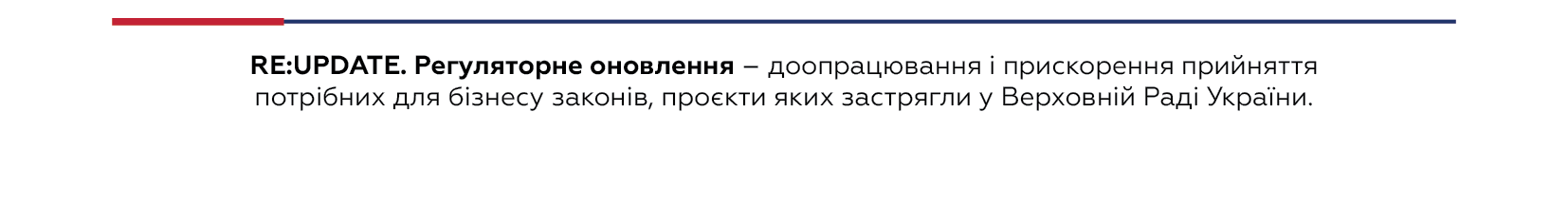 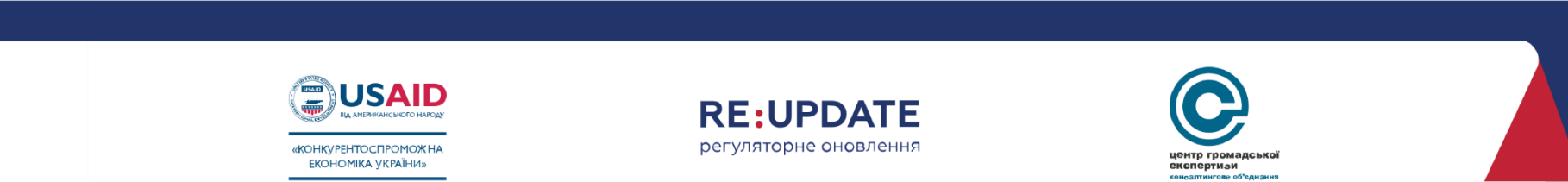 експертне обговорення пріоритетних законодавчих ініціатив“ЗАГУБЛЕНІ” В ПАРЛАМЕНТІ: ПОВЕРНЕННЯ КОРИСНИХ ІНІЦІАТИВ
Серія 3. Адміністративні послуги для бізнесу та цифровізація24 червня 2020 року Хто та що?Програма USAID «Конкурентоспроможна економіка України» (КЕУ) та Центр громадської експертизи (ЦГЕ) в рамках реалізації проєкту «RE:UPDATE. Регуляторне оновлення». Чого прагнемо?Прискорення прийняття потрібних для бізнесу законів, проєкти яких були розроблені під час попередніх скликань Верховної Ради України і «зависли» на різних етапах розгляду. Що зробили?Експерти ЦГЕ оцінили законопроєкти економічного спрямування, зареєстровані у Верховній Раді України впродовж 2014–2019 років, які були відібрані за результатами попереднього скринінгу. Оцінка законопроєктів проводилася на предмет їх:узгодженості з чинним законодавством;дотримання правил нормопроєктувальної техніки;відповідності вимогам антикорупційного законодавства;відповідності міжнародним зобов’язанням України.Для чого збираємось?Метою заходу є обговорення результатів експертної оцінки законопроєктів, зареєстрованих у Верховній Раді України, та виявлення пріоритетних законодавчих ініціатив, які варто просувати для розвитку малого та середнього підприємництва.Кого запросили, аби нас почули?Народних депутатів УкраїниМіністерство розвитку економіки, торгівлі та сільського господарства УкраїниМіністерство цифрової трансформації УкраїниДержавну регуляторну службу УкраїниБізнес-об’єднання, спілки та мережі підприємцівЕкспертів, громадських активістів, ЗМІекспертне обговорення пріоритетних законодавчих ініціатив“ЗАГУБЛЕНІ” В ПАРЛАМЕНТІ: ПОВЕРНЕННЯ КОРИСНИХ ІНІЦІАТИВСерія 3. Адміністративні послуги для бізнесу та цифровізація24 червня 2020 рокуПРОГРАМАПідготовка і проведення цього заходу стала можливою завдяки підтримці американського народу, наданої через Агентство США з міжнародного розвитку (USAID) в рамках Програми «Конкурентоспроможна економіка України» (через Центр громадської експертизи (ЦГЕ) для реалізації грантової діяльності «Re: Update. Регуляторне оновлення»). ЧасТемаДоповідач14:00 – 14:05Мета і завдання експертного обговоренняЛюбомир Чорній, керівник напряму з покращення бізнес-клімату Програми USAID КЕУ14:05 – 14:25Результати оцінки законопроєктівМикола Булавинець, експерт ЦГЕОлександр Пліва, експерт ЦГЕ14:25 – 14:35Парламентські ініціативи у сфері електронізації та цифровізаціїОлександр Федієнко, Народний депутат України, Заступник голови Комітету Верховної Ради України з питань цифрової трансформації14:35 – 14:45Ініціативи зі спрощення процедур переоформлення земельних ділянокОлена Шуляк, Народна депутатка України,заступник голови Комітету Верховної Ради України з питань організації державної влади, місцевого самоврядування, регіонального розвитку та містобудування14:45 – 14:55Ініціативи у сфері адміністративних послуг та цифровізаціїЛюдмила Рабчинська, Заступник Міністра цифрової трансформації з розвитку публічних послуг14:55 – 15:05Спрощення адміністративних процедур для розвитку підприємництваДмитро Романович, Заступник Міністра розвитку економіки, торгівлі та сільського господарства України15:05 – 15:15Запитання, відповіді, обговоренняУчасники експертного обговорення15:15 – 15:30Підсумки. Подальші крокиЛюбомир Чорній, керівник напряму з покращення бізнес-клімату Програми USAID КЕУ